Coppell Aggie MomsMAROON OUTT-Shirt Order Form$ 12.00/ea.  Includes tax and donation to CAMWhite A&M Rally Towels…..$ 3.00 ea.Name:  _______________________________Phone Number: ________________________Email Address: _________________________Cash or Check only.Shirts will be delivered at CAM meeting.For additional information contact:LeeAnne Oesch at leeanne.oesch@pwc.com or 214-756-1686.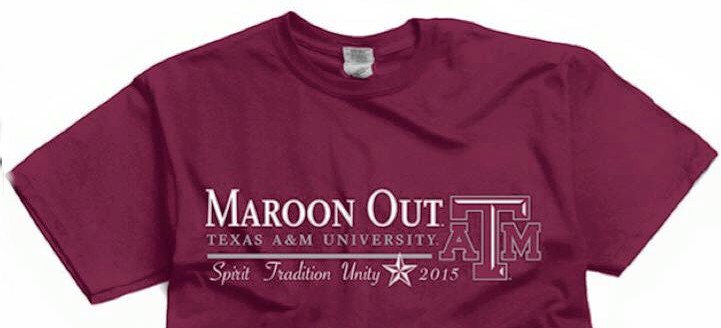 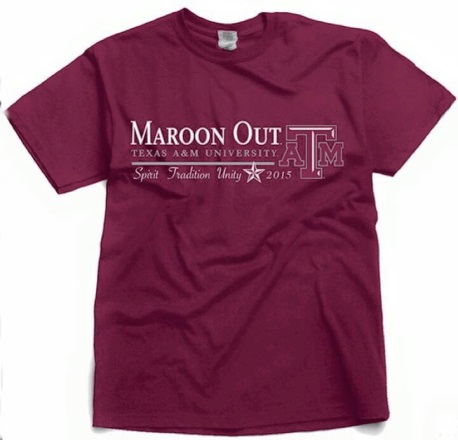 SIZEQUANTITYPRICEYouth MediumYouth LargeSmallMediumLargeX-LargeXX-LargeRally TowelsSubtotal:Total: